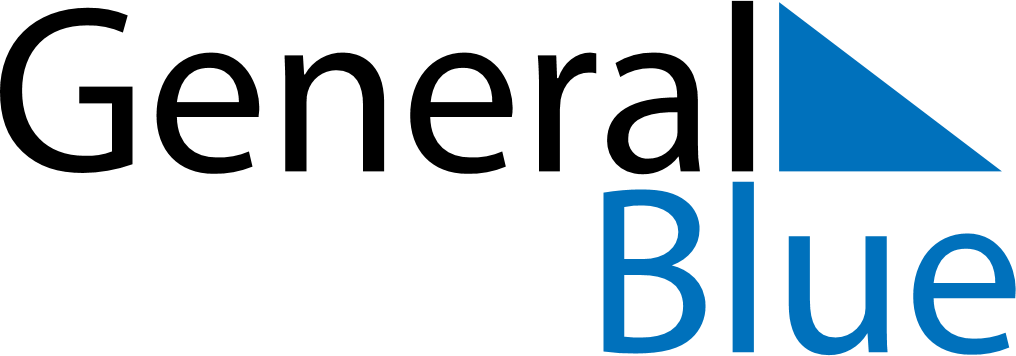 February 2028February 2028February 2028February 2028MexicoMexicoMexicoSundayMondayTuesdayWednesdayThursdayFridayFridaySaturday123445Constitution Day678910111112Constitution Day (day off)13141516171818192021222324252526272829